目	录第一部分 单位概况一、主要职能二、单位机构设置及预算单位构成情况三、2024年度单位主要工作任务及目标第二部分 2024年度单位预算表一、收支总表二、收入总表三、支出总表四、财政拨款收支总表五、财政拨款支出表（功能科目）六、财政拨款基本支出表（经济科目）七、一般公共预算支出表八、一般公共预算基本支出表九、一般公共预算“三公”经费、会议费、培训费支出表十、政府性基金预算支出表十一、国有资本经营预算支出预算表十二、一般公共预算机关运行经费支出预算表十三、政府采购支出表第三部分 2024年度单位预算情况说明第四部分 名词解释第一部分单位概况一、主要职能市农业农村局负责贯彻落实中央关于“三农”工作和扶贫工作的方针政策和省委、南通市委、如皋市委的决策部署，在履行职责过程中坚持和加强党对“三农”工作和扶贫工作的集中统一领导。主要职责是：（一）贯彻落实“三农”工作发展战略，统筹研究和组织实施“三农”工作发展战略、中长期规划、重大政策。组织起草农业农村有关政策草案，负责农林水利综合执法。参与涉农财税、价格、收储、金融保险、进出口等政策制定。（二）贯彻落实扶贫工作方针政策和法律法规，拟订全市扶贫工作规划和年度计划。协调拟订财政专项扶贫资金的分配、使用方案。建立健全扶贫开发协调机制，推进落实精准扶贫精准脱贫工作长效机制。建立健全扶贫工作责任制，制定和落实扶贫开发目标责任和考核评价办法。负责脱贫攻坚工作考核，实施绩效考核评价。负责全市扶贫开发宣传、培训和信息化建设等工作。（三）统筹推动发展农村社会事业、农村公共服务、农村文化、农村基础设施和乡村治理。牵头组织改善农村人居环境。指导农村精神文明和优秀农耕文化建设。负责农业行业安全生产监督管理工作。（四）拟订深化农村经济体制改革和巩固完善农村基本经营制度的政策。负责农民承包地、农村宅基地改革和管理有关工作。负责农村集体产权制度改革，指导农村集体经济组织发展和集体资产管理工作。指导农民合作经济组织、农业社会化服务体系、新型农业经营主体建设与发展。（五）指导乡村特色产业、农产品加工业、休闲农业发展工作。提出促进大宗农产品流通建议，培育、保护农业品牌。发布农业农村经济信息，监测分析农业农村经济运行。承担农业统计和农业农村信息化有关工作。（六）负责种植业、畜牧业、渔业、农业机械化等农业各产业工作的监督管理。指导粮食等农产品生产。组织构建现代农业产业体系、生产体系、经营体系，指导种植业、畜牧业、渔业、农机标准化生产及建设工作。负责渔政渔港监督管理，承担渔业船舶检验和监督管理职责。（七）负责农产品质量安全监督管理。组织开展农产品质量安全监测、追溯、风险评估。参与制定农产品质量安全地方标准并会同有关部门组织实施。指导农业检验检测体系建设。依法实施符合安全标准的农产品认证和监督管理。（八）组织农业资源区划工作。指导农用地、渔业水域以及农业生物物种资源的保护与管理。负责水生野生动植物保护、耕地及永久基本农田质量保护工作。推进农业绿色发展，指导农产品产地环境管理和农业清洁生产及农产品禁止生产区划定。推广休耕轮作提高耕地地力，促进农业可持续发展。指导设施农业、生态循环农业、节水农业发展以及农村能源综合开发利用、农业生物质产业发展。牵头管理外来物种。（九）负责有关农业生产资料和农业投入品的监督管理。组织协调农业生产资料市场体系建设，参与制定有关农业生产资料地方标准并组织实施。组织兽医医政、兽药药政药检工作，负责执业兽医和畜禽屠宰行业管理。依法开展农作物种子（种苗）、种畜禽、农药、兽药的相关许可与监督管理，以及肥料、饲料及饲料添加剂的相关监督管理。负责重大动物疫病应急防控工作。指导和督办重大农业案件的处理。（十）负责农业防灾减灾、农作物重大病虫害防治、重大动物疫病防控和协调渔业生产安全搜救工作。组织重大动植物疫病的防控工作，发布疫情并组织扑灭。指导动植物防疫检疫体系建设。组织种子、农机等救灾物资储备和调拨，提出生产救灾资金安排建议，指导紧急救灾和灾后恢复生产。（十一）负责农业投资管理。提出农业投融资体制机制改革建议。编制县级投资安排的农业投资项目规划，提出农业投资规模和方向、扶持农业农村发展财政项目的建议，按照规定权限审批农业投资项目，负责农业投资项目资金安排和监督管理。组织实施国家、省市投资安排的农业投资项目。（十二）推动农业科技体制改革和农业科技创新体系建设。指导农业产业技术体系和农技推广体系建设，组织开展农业领域的高新技术和应用技术研究、科技成果转化和技术推广。负责农业转基因生物安全监督管理和农业植物新品种保护。（十三）指导农业农村人才工作。拟订农业农村人才队伍建设规划并组织实施，指导农业教育和农业职业技能开发，指导新型职业农民培育、农业科技人才培养和农村实用人才培训工作。（十四）承办农业涉外事务工作，组织开展农业对外交流、农业利用外资、农业“走出去”、农业贸易促进和有关国际经济技术交流合作，指导开放型农业发展，协助实施农业援外项目。（十五）完成市委、市政府交办的其他任务。二、单位机构设置及预算单位构成情况根据单位职责分工，本单位内设机构包括：市委农办综合科（办公室、发展规划科）、市委农办督查考核科（农村社会事业促进科）、人事科、法规科（行政服务科）、政策与改革科、计划财务科（审计科）、农村合作经济指导科、乡村产业发展科、市场与信息化科（对外交流合作科）、科技教育科（种业管理科）、农产品质量安全监管科、园艺科（种植业管理科）、畜牧兽医科（重大动物疫病防控办公室）、渔业渔政科、农机科、农田建设管理科（耕地质量科）、农业项目建设监督评价科、扶贫工作科、老干部科。本单位无下属单位。三、2024年度单位主要工作任务及目标1.聚焦稳产保供，稳住粮食基本盘。将保障粮食和重要农产品稳定安全供给，作为建设农业强市的头等大事，持续提升农业综合生产能力。一是稳步提升产量。深入实施“藏粮于地、藏粮于技”战略，按照“稳面积、稳产量、扩油料”的总体要求，确保全市粮食播种面积150万亩以上、总产13.5亿斤以上，全面完成保产稳供政治任务。加强系统谋划和组织推进，新建高标准农田1.66万亩，逐步把永久基本农田全部建成“旱涝保收、稳产高产”的高标准农田。二是强化装备支撑。以省级农业生产全程全面机械化示范县建设为抓手，全面实施“两大行动”，积极创建省级“智慧农业示范基地或者数字化农场，力争农作物耕种收机械化率达95%，机械化率总体达到75%以上。三是优化种质资源。深入实施种业振兴行动，全力做好地方特色农产品种源的提纯复壮和育繁推工作，加快推进种源关键核心技术攻关，在种子、种猪、种禽、种苗上求突破，做好省级特色优势种苗基地建设工作。2.聚焦产业发展，做大做优“土特产”。立足我市资源优势，做大做强“花木盆景、三黑三白”等地方特色农产品，加快培育和建设省市级现代农业发展示范园，以与北大荒、国家富硒中心合作为契机，充分挖掘地方特色，聚焦标准制定、品牌打造、品质保险等关键环节，不断提高优质农产品供给能力和市场竞争力。一是坚持品牌化发展。突出品牌兴农战略，积极与北大荒开展品牌共建，深入解析如皋富硒农产品的长寿密码，找准品牌宣传的切合点，持续提升“苏•皋长寿”区域公共品牌知名度、与特色优质农产品融合度。二是坚持品质化提升。注重走质量兴农之路，加快实施品种培优、品质提升、品牌打造和标准化生产“三品一标”提升行动。与国家富硒中心、高校科研院所在育种标准、种养标准、品质标准等方面深入合作，持续扩大特色优质农产品品质保险覆盖面。三是坚持多渠道销售。多形式开展营销展销促销活动，在用好展销推介等传统手段的同时，紧跟直播带货、网红经济等新业态发展步伐，用好如皋盆景直播分享中心，针对不同消费群体，线上线下协同发力，加强与大型网络销售平台和大型超市对接，持续打通新型农产品流通体系，把如皋“好产品”提升为“好品牌”，让“好品牌”卖出“好价格”。3.聚焦“百千工程”，绘就和美新画卷。学习借鉴浙江先进经验，系统实施南通“乡村振兴百村示范、农村人居环境千村整治”工程，加快建设具有江海平原特色宜居宜业和美乡村。一是全力提升人居环境。深入实施农业人居环境整治提升五年行动接续推进“4+2+N”专项整治，进一步用好“红黑榜”“进位退步榜”，持续放大“积分制”“村庄清洁日”“庭院评比”等三大法宝作用，多措并举提高农民参与村级事务的积极性，推动农村人居环境整治提升逐步由“政府行政推动”向“百姓自发参与”、“百姓自觉维护”提升。二是加快培育示范先进。高质量建设乡村振兴示范村、先进村，继续推行领导挂钩、专班推进、定期督查、全程帮建的工作机制，确保所有村顺利通过南通市级验收。围绕“班子有力、产业兴旺、交通便捷、环境宜居、融合发展”20字要求，按照成熟一个推进一个的原则，科学务实地谋划推进，由点扩面，多村联创，切实打造一批可复制可推广的乡村全面振兴示范样板。三是大力发展美丽经济。继续实施长江十年禁捕工作，规范推进绿色种养循环农业试点工作，抓实抓细农业面源污染。依托万亩良田优质资源，拟与北大荒合作开发“稻田画”等农田旅游项目，充分发挥平园池村、金岛生态园等休闲农业经营主体的品牌优势，打造如皋田园旅游网红打卡点，推动农村人居环境整治与乡村旅游深度融合。4.聚焦共同富裕，协同走好富民路。深入实施富民强村帮促行动，接续推动“大众创业，万众创新”，充分发挥“产业龙头”“村级带头”“乡贤领头”等作用，持续深化联农带农机制，协同走好产业富民发展道路。一是做大乡村产业“蛋糕”。深入实施全省农业农村重大项目建设三年行动计划，加大农业招商引资力度，重点招引一批规模大、质量高、带动能力强的优质农业项目，加强统筹协调和服务保障，推动农业项目“招得来、落得下”，切实提升农产品精深加工总量和质态，着力补链、强链、延链，用工业思维打造农业全产业链。二是持续壮大村营经济。稳慎推进农村改革，加快推进农村土地仲裁、农村宅基地改革试点等工作。引导镇（街道）村（社区）立足乡土特色，大力发展富民产业，用足、用好各级壮大村集体经济项目资金，形成“一镇一业、一村一品”发展态势。鼓励集体经济领办土地股份合作社、劳务公司等合作经济组织，积极盘活村级闲置资产和沉淀资金，加快实现集体经济增长由“输血型”向“造血型”转变。2024年期末，力争全市所有村（社区）集体经济收入超过70万元。三是着力提升农民收入。深入实施农民收入十年倍增计划，巩固拓展脱贫致富成果，重点做好黄桥老区帮促工作。强化创业带就业，抓实农业技能、返乡创业创新和转产就业技能培训，培养一批有文化、懂技术、善经营、会管理的新型职业农民。完善推行“企业+基地+农户”“经纪人（合作社）+农户”“市场+基地+农户”等模式，鼓励农业订单生产，鼓励小农户组团发展、入社发展，建立健全巩固利益联结机制，带动农民共享发展成果。第二部分2024年度如皋市农业农村局单位预算表注：本单位无国有资本经营预算支出，故本表无数据。注：1.“机关运行经费”指行政单位（含参照公务员法管理的事业单位）使用一般公共预算安排的基本支出中的日常公用经费支出，包括办公及印刷费、邮电费、差旅费、会议费、福利费、日常维修费、专用材料及一般设备购置费、办公用房水电费、办公用房取暖费、办公用房物业管理费、公务用车运行维护费及其他费用等。第三部分2024年度单位预算情况说明一、收支预算总体情况说明如皋市农业农村局2024年度收入、支出预算总计54,393.6万元，与上年相比收、支预算总计各减少8,127.83万元，减少13%。其中：（一）收入预算总计54,393.6万元。包括：1．本年收入合计54,393.6万元。（1）一般公共预算拨款收入35,393.6万元，与上年相比减少18,486.33万元，减少34.31%。主要原因是今年人居环境、农田建设项目的部分资金在政府性基金中安排。（2）政府性基金预算拨款收入19,000万元，与上年相比增加10,358.5万元，增长119.87%。主要原因是今年增加了人居环境及农田建设项目资金。（3）国有资本经营预算拨款收入0万元，与上年预算数相同。（4）财政专户管理资金收入0万元，与上年预算数相同。（5）事业收入0万元，与上年预算数相同。（6）事业单位经营收入0万元，与上年预算数相同。（7）上级补助收入0万元，与上年预算数相同。（8）附属单位上缴收入0万元，与上年预算数相同。（9）其他收入0万元，与上年预算数相同。2．上年结转结余为0万元。与上年预算数相同。（二）支出预算总计54,393.6万元。包括：1．本年支出合计54,393.6万元。（1）科学技术支出（类）支出0万元，与上年相比减少3万元，减少100%。主要原因是今年农业科普类支出不单独列支。（2）社会保障和就业支出（类）支出269.38万元，主要用于行政事业单位养老支出。与上年相比增加51.36万元，增长23.56%。主要原因是工资基数调整增加。（3）卫生健康支出（类）支出105.17万元，主要用于行政事业单位医疗。与上年相比减少3.84万元，减少3.52%。主要原因是在职人员退休5人。（4）城乡社区支出（类）支出19,000万元，主要用于农田建设、人居环境整治。与上年相比增加10,358.5万元，增长119.87%。主要原因是增加了农田建设、人居环境项目资金。（5）农林水支出（类）支出34,267.77万元，主要用于机关运转、农业生产发展、农业科技创新推广、农业资源保护利用、病虫害防治、动物防疫、农业保险等。与上年相比减少18,501.15万元，减少35.06%。主要原因是今年将人居环境、农田建设资金调整为城乡社区支出。（6）住房保障支出（类）支出751.28万元，主要用于住房公积金、提租补贴、购房补贴。与上年相比减少29.7万元，减少3.8%。主要原因是在职人员退休5人。2．年终结转结余为0万元。二、收入预算情况说明如皋市农业农村局2024年收入预算合计54,393.6万元，包括本年收入54,393.6万元，上年结转结余0万元。其中：本年一般公共预算收入35,393.6万元，占65.07%；本年政府性基金预算收入19,000万元，占34.93%；本年国有资本经营预算收入0万元，占0%；本年财政专户管理资金0万元，占0%；本年事业收入0万元，占0%；本年事业单位经营收入0万元，占0%；本年上级补助收入0万元，占0%；本年附属单位上缴收入0万元，占0%；本年其他收入0万元，占0%；上年结转结余的一般公共预算收入0万元，占0%；上年结转结余的政府性基金预算收入0万元，占0%；上年结转结余的国有资本经营预算收入0万元，占0%；上年结转结余的财政专户管理资金0万元，占0%；上年结转结余的单位资金0万元，占0%。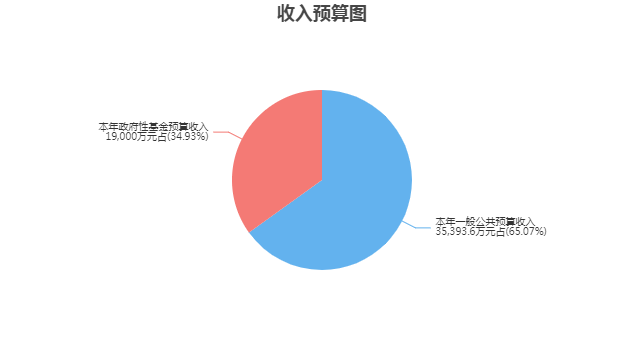 三、支出预算情况说明如皋市农业农村局2024年支出预算合计54,393.6万元，其中：基本支出3,717.41万元，占6.83%；项目支出50,676.19万元，占93.17%；事业单位经营支出0万元，占0%；上缴上级支出0万元，占0%；对附属单位补助支出0万元，占0%。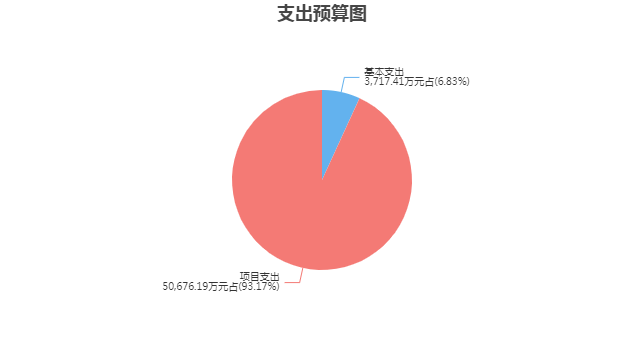 四、财政拨款收支预算总体情况说明如皋市农业农村局2024年度财政拨款收、支总预算54,393.6万元。与上年相比，财政拨款收、支总计各减少8,127.83万元，减少13%。主要原因是今年减少猪场拆除补助、第三次土壤普查等项目，农田建设、扶持村集体经济发展等项目的资金也有所减少。五、财政拨款支出预算情况说明如皋市农业农村局2024年财政拨款预算支出54,393.6万元，占本年支出合计的100%。与上年相比，财政拨款支出减少8,127.83万元，减少13%。主要原因是今年减少猪场拆除补助、第三次土壤普查等项目，农田建设、扶持村集体经济发展等项目的资金也有所减少。其中：（一）科学技术支出（类）科学技术普及（款）科普活动（项）支出0万元，与上年相比减少3万元，减少100%。主要原因是今年农业科普类支出不单独列支。（二）社会保障和就业支出（类）1.行政事业单位养老支出（款）机关事业单位基本养老保险缴费支出（项）支出179.58万元，与上年相比增加34.24万元，增长23.56%。主要原因是工资基数调整增加。2.行政事业单位养老支出（款）机关事业单位职业年金缴费支出（项）支出89.8万元，与上年相比增加17.12万元，增长23.56%。主要原因是工资基数调整增加。（三）卫生健康支出（类）1.行政事业单位医疗（款）行政单位医疗（项）支出68.52万元，与上年相比减少2.99万元，减少4.18%。主要原因是在职人员退休5人。2.行政事业单位医疗（款）事业单位医疗（项）支出13.81万元，与上年相比增加0.15万元，增长1.1%。主要原因是工资基数调整增加。3.行政事业单位医疗（款）公务员医疗补助（项）支出22.84万元，与上年相比减少1万元，减少4.19%。主要原因是在职人员退休5人。（四）城乡社区支出（类）1.国有土地使用权出让收入安排的支出（款）农村基础设施建设支出（项）支出18,000万元，与上年相比增加18,000万元（去年预算数为0万元，无法计算增减比率）。主要原因是今年增加了人居环境、农田建设资金。2.国有土地使用权出让收入安排的支出（款）农业生产发展支出（项）支出0万元，与上年相比减少7,641.5万元，减少100%。主要原因是今年将农田建设资金由农业生产支出调整为农村基础设施建设支出。3.农业土地开发资金安排的支出（款）支出1,000万元，与上年预算数相同。4.农业土地开发资金安排的支出（款）支出1,000万元，与上年预算数相同。（五）农林水支出（类）1.农业农村（款）行政运行（项）支出2,591.58万元，与上年相比减少24.91万元，减少0.95%。主要原因是在职人员减少。2.农业农村（款）一般行政管理事务（项）支出811.41万元，与上年相比减少42.69万元，减少5%。主要原因是机关运转工作经费减少。3.农业农村（款）农垦运行（项）支出100万元，与上年预算数相同。4.农业农村（款）科技转化与推广服务（项）支出1,344.8万元，与上年相比增加844.8万元，增长168.96%。主要原因是该项上级转移支付资金增加。5.农业农村（款）病虫害控制（项）支出1,363.8万元，与上年相比减少1,036.2万元，减少43.17%。主要原因是一是减少动物注射劳务费项目，二是该项上级转移支付资金减少。6.农业农村（款）统计监测与信息服务（项）支出0万元，与上年相比减少126万元，减少100%。主要原因是减少全国第三次土壤普查项目。7.农业农村（款）农业生产发展（项）支出7,216.6万元，与上年相比增加836.6万元，增长13.11%。主要原因是该项上级转移支付资金增加。8.农业农村（款）农业生态资源保护（项）支出4,568.58万元，与上年相比减少3,593.75万元，减少44.03%。主要原因是减少猪场拆除补助项目。9.农业农村（款）耕地建设与利用（项）支出3,071万元，与上年相比减少11,929万元，减少79.53%。主要原因是该项上级转移支付资金减少。10.农业农村（款）其他农业农村支出（项）支出0万元，与上年相比减少4,000万元，减少100%。主要原因是今年人居环境项目由其他农业农村支出调整为城乡社区支出（类）国有土地使用权出让收入安排的支出（款）农村基础设施建设支出（项）。11.巩固脱贫攻坚成果衔接乡村振兴（款）生产发展（项）支出3,000万元，与上年相比增加1,000万元，增长50%。主要原因是该项上级转移支付资金增加。12.巩固脱贫攻坚成果衔接乡村振兴（款）社会发展（项）支出0万元，与上年相比减少100万元，减少100%。主要原因是减少防返贫项目。13.农村综合改革（款）对村级公益事业建设的补助（项）支出1,700万元，与上年相比减少300万元，减少15%。主要原因是该项上级转移支付资金减少。14.农村综合改革（款）对村集体经济组织的补助（项）支出500万元，与上年相比减少500万元，减少50%。主要原因是村集体经济发展项目资金减少。15.农村综合改革（款）农村综合改革示范试点补助（项）支出0万元，与上年相比减少180万元，减少100%。主要原因是减少农村综合改革试验项目。16.普惠金融发展支出（款）农业保险保费补贴（项）支出8,000万元，与上年相比增加650万元，增长8.84%。主要原因是该项上级转移支付资金增加。（六）住房保障支出（类）1.住房改革支出（款）住房公积金（项）支出237.26万元，与上年相比减少9.38万元，减少3.8%。主要原因是在职人员退休5人。2.住房改革支出（款）提租补贴（项）支出359.9万元，与上年相比减少27.47万元，减少7.09%。主要原因是在职人员退休5人。3.住房改革支出（款）购房补贴（项）支出154.12万元，与上年相比增加7.15万元，增长4.86%。主要原因是新招录1人。六、财政拨款基本支出预算情况说明如皋市农业农村局2024年度财政拨款基本支出预算3,717.41万元，其中：（一）人员经费3,553.89万元。主要包括：基本工资、津贴补贴、奖金、伙食补助费、机关事业单位基本养老保险缴费、职业年金缴费、职工基本医疗保险缴费、公务员医疗补助缴费、其他社会保障缴费、住房公积金、其他工资福利支出、离休费、退休费、生活补助、其他对个人和家庭的补助。（二）公用经费163.52万元。主要包括：办公费、邮电费、会议费、培训费、公务接待费、工会经费、福利费、公务用车运行维护费、其他交通费用、税金及附加费用、其他商品和服务支出。七、一般公共预算支出预算情况说明如皋市农业农村局2024年一般公共预算财政拨款支出预算35,393.6万元，与上年相比减少18,486.33万元，减少34.31%。主要原因是今年人居环境项目从一般公共预算财政拨款支出调整为政府性基金预算支出，另外减少了猪场拆除补助、第三次土壤普查等项目。八、一般公共预算基本支出预算情况说明如皋市农业农村局2024年度一般公共预算财政拨款基本支出预算3,717.41万元，其中：（一）人员经费3,553.89万元。主要包括：基本工资、津贴补贴、奖金、伙食补助费、机关事业单位基本养老保险缴费、职业年金缴费、职工基本医疗保险缴费、公务员医疗补助缴费、其他社会保障缴费、住房公积金、其他工资福利支出、离休费、退休费、生活补助、其他对个人和家庭的补助。（二）公用经费163.52万元。主要包括：办公费、邮电费、会议费、培训费、公务接待费、工会经费、福利费、公务用车运行维护费、其他交通费用、税金及附加费用、其他商品和服务支出。九、一般公共预算“三公”经费、会议费、培训费支出预算情况说明如皋市农业农村局2024年度一般公共预算拨款安排的“三公”经费支出预算16.2万元，与上年预算数相同。其中，因公出国（境）费支出0万元，占“三公”经费的0%；公务用车购置及运行维护费支出2.2万元，占“三公”经费的13.58%；公务接待费支出14万元，占“三公”经费的86.42%。具体情况如下：1．因公出国（境）费预算支出0万元，与上年预算数相同。2．公务用车购置及运行维护费预算支出2.2万元。其中：（1）公务用车购置预算支出0万元，与上年预算数相同。（2）公务用车运行维护费预算支出2.2万元，与上年预算数相同。3．公务接待费预算支出14万元，与上年预算数相同。如皋市农业农村局2024年度一般公共预算拨款安排的会议费预算支出3.5万元，与上年预算数相同。如皋市农业农村局2024年度一般公共预算拨款安排的培训费预算支出4.05万元，比上年预算减少0.15万元，主要原因是在职人员减少，费用减少。十、政府性基金预算支出预算情况说明如皋市农业农村局2024年政府性基金支出预算支出19,000万元。与上年相比增加10,358.5万元，增长119.87%。主要原因是今年人居环境项目从一般公共预算财政拨款支出调整为政府性基金预算支出，另外农田建设项目资金有所增加。其中：1.城乡社区支出（类）国有土地使用权出让收入安排的支出（款）农村基础设施建设支出（项）支出18,000万元，主要是用于人居环境整治提升、高标准农田建设项目。2.城乡社区支出（类）农业土地开发资金安排的支出（款）支出1,000万元，主要是用于高标准农田建设项目。3.城乡社区支出（类）农业土地开发资金安排的支出（款）支出1,000万元，主要是用于高标准农田建设项目。十一、国有资本经营预算支出预算情况说明如皋市农业农村局2024年国有资本经营预算支出0万元。与上年预算数相同。十二、一般公共预算机关运行经费支出预算情况说明2024年本单位一般公共预算机关运行经费预算支出163.52万元，与上年相比增加6.48万元，增长4.13%。主要原因是工资基数调整。十三、政府采购支出预算情况说明2024年度政府采购支出预算总额454万元，其中：拟采购货物支出4万元、拟采购工程支出0万元、拟采购服务支出450万元。十四、国有资产占用情况说明本单位共有车辆1辆，其中，副部（省）级及以上领导用车0辆、主要领导干部用车0辆、机要通信用车0辆、应急保障用车0辆、执法执勤用车0辆、特种专业技术用车1辆、离退休干部用车0辆，其他用车0辆；单价50万元（含）以上的通用设备0台（套），单价100万元（含）以上的专用设备0台（套）。十五、预算绩效目标设置情况说明2024年度，本单位整体支出纳入绩效目标管理，涉及财政性资金54,393.6万元；本单位共25个项目纳入绩效目标管理，涉及财政性资金合计50,676.19万元，占财政性资金(人员类和运转类中的公用经费项目支出除外)总额的比例为100%。第四部分 名词解释一、财政拨款：单位从同级财政部门取得的各类财政拨款，包括一般公共预算拨款、政府性基金预算拨款、国有资本经营预算拨款。二、财政专户管理资金：缴入财政专户、实行专项管理的高中以上学费、住宿费、高校委托培养费、函大、电大、夜大及短训班培训费等教育收费。三、单位资金：除财政拨款收入和财政专户管理资金以外的收入，包括事业收入（不含教育收费）、上级补助收入、附属单位上缴收入、事业单位经营收入及其他收入（包含债务收入、投资收益等）。四、基本支出：指为保障机构正常运转、完成工作任务而发生的人员支出和公用支出。五、项目支出：指在基本支出之外为完成特定工作任务和事业发展目标所发生的支出。六、“三公”经费：指部门用一般公共预算财政拨款安排的因公出国（境）费、公务用车购置及运行维护费和公务接待费。其中，因公出国（境）费反映单位公务出国（境）的住宿费、旅费、伙食补助费、杂费、培训费等支出；公务用车购置及运行维护费反映单位公务用车购置费、燃料费、维修费、过路过桥费、保险费、安全奖励费用等支出；公务接待费反映单位按规定开支的各类公务接待（含外宾接待）支出。七、机关运行经费：指行政单位（含参照公务员法管理的事业单位）使用一般公共预算安排的基本支出中的日常公用经费支出，包括办公及印刷费、邮电费、差旅费、会议费、福利费、日常维修费、专用材料及一般设备购置费、办公用房水电费、办公用房取暖费、办公用房物业管理费、公务用车运行维护费及其他费用等。八、社会保障和就业支出(类)行政事业单位养老支出(款)机关事业单位基本养老保险缴费支出(项)：反映机关事业单位实施养老保险制度由单位缴纳的基本养老保险费支出。九、社会保障和就业支出(类)行政事业单位养老支出(款)机关事业单位职业年金缴费支出(项)：反映机关事业单位实施养老保险制度由单位实际缴纳的职业年金支出。(含职业年金补记支出。）十、卫生健康支出(类)行政事业单位医疗(款)行政单位医疗(项)：反映财政部门安排的行政单位（包括实行公务员管理的事业单位，下同）基本医疗保险缴费经费，未参加医疗保险的行政单位的公费医疗经费，按国家规定享受离休人员、红军老战士待遇人员的医疗经费。十一、卫生健康支出(类)行政事业单位医疗(款)事业单位医疗(项)：反映财政部门安排的事业单位基本医疗保险缴费经费，未参加医疗保险的事业单位的公费医疗经费，按国家规定享受离休人员待遇的医疗经费。十二、卫生健康支出(类)行政事业单位医疗(款)公务员医疗补助(项)：反映财政部门安排的公务员医疗补助经费。十三、城乡社区支出(类)国有土地使用权出让收入安排的支出(款)农村基础设施建设支出(项)：反映土地出让收入用于农村供水保障、村庄公共设施建设和管护以及与农业农村直接相关的以工代赈等方面的支出。十四、城乡社区支出(类)农业土地开发资金安排的支出(款)：反映从计提的农业土地开发资金中安排用于农业土地开发的支出。十五、城乡社区支出(类)农业土地开发资金安排的支出(款)：反映从计提的农业土地开发资金中安排用于农业土地开发的支出。十六、农林水支出(类)农业农村(款)行政运行(项)：反映行政单位（包括实行公务员管理的事业单位）的基本支出。十七、农林水支出(类)农业农村(款)一般行政管理事务(项)：反映行政单位（包括实行公务员管理的事业单位）未单独设置项级科目的其他项目支出。十八、农林水支出(类)农业农村(款)农垦运行(项)：反映用于农垦方面的支出，包括农垦机构的基本支出，垦区中小学、公检法、公共卫生防疫等人员经费及专项业务补助支出。十九、农林水支出(类)农业农村(款)科技转化与推广服务(项)：反映用于农业科技成果转化，农业科技人才奖励，农业新品种、新机具、新技术引进、试验、示范、推广及服务，农村人居环境整治等方面的技术试验示范支出。二十、农林水支出(类)农业农村(款)病虫害控制(项)：反映用于病虫鼠害及疫情监测、预报、预防、控制、检疫、防疫所需的仪器、设施、药物、疫苗、种苗，疫畜（禽、鱼、植物）防治、扑杀补偿及劳务补助、菌（毒）种保藏及动植物及其产品检疫、检测等方面的支出。二十一、农林水支出(类)农业农村(款)农业生产发展(项)：反映用于粮油生产保障、适度规模经营、农机购置与应用补贴、优势特色主导产业发展、畜牧水产发展、农村一二三产业融合等方面支出。二十二、农林水支出(类)农业农村(款)农业生态资源保护(项)：反映用于草原草场利用，渔业水域资源环境保护，农业品种改良提升，以及农业生物资源调查收集、鉴定评价、保存利用等方面的支出。二十三、农林水支出(类)农业农村(款)耕地建设与利用(项)：反映用于农田建设和田间水利相关工程建设、盐碱地综合利用、黑土地保护、耕地轮作休耕、耕地质量提升等方面的支出。二十四、农林水支出(类)巩固脱贫攻坚成果衔接乡村振兴(款)生产发展(项)：反映用于农村欠发达地区发展种植业、养殖业、畜牧业、农副产品加工、林果地建设等生产发展项目以及相关技术推广等方面的项目支出。二十五、农林水支出(类)农村综合改革(款)对村级公益事业建设的补助(项)：反映农村税费改革后对村级公益事业建设的补助支出。二十六、农林水支出(类)农村综合改革(款)对村集体经济组织的补助(项)：反映农村税费改革后对村集体经济组织的补助支出。二十七、农林水支出(类)普惠金融发展支出(款)农业保险保费补贴(项)：反映对农民或农业生产经营组织投保农业保险给予的补贴。二十八、住房保障支出(类)住房改革支出(款)住房公积金(项)：反映行政事业单位按人力资源和社会保障部、财政部规定的基本工资和津贴补贴以及规定比例为职工缴纳的住房公积金。二十九、住房保障支出(类)住房改革支出(款)提租补贴(项)：反映按房改政策规定的标准，行政事业单位向职工（含离退休人员）发放的租金补贴。三十、住房保障支出(类)住房改革支出(款)购房补贴(项)：反映按房改政策规定，行政事业单位向符合条件职工（含离退休人员）、军队(含武警)向转役复员离退休人员发放的用于购买住房的补贴。2024年度如皋市农业农村局单位预算公开公开01表公开01表公开01表公开01表公开01表收支总表收支总表收支总表收支总表收支总表单位：如皋市农业农村局单位：如皋市农业农村局单位：如皋市农业农村局单位：万元单位：万元收入收入支出支出支出项目预算数项目项目预算数一、一般公共预算拨款收入35,393.60一、一般公共服务支出一、一般公共服务支出二、政府性基金预算拨款收入19,000.00二、外交支出二、外交支出三、国有资本经营预算拨款收入三、国防支出三、国防支出四、财政专户管理资金收入四、公共安全支出四、公共安全支出五、事业收入五、教育支出五、教育支出六、事业单位经营收入六、科学技术支出六、科学技术支出七、上级补助收入七、文化旅游体育与传媒支出七、文化旅游体育与传媒支出八、附属单位上缴收入八、社会保障和就业支出八、社会保障和就业支出269.38九、其他收入九、社会保险基金支出九、社会保险基金支出十、卫生健康支出十、卫生健康支出105.17十一、节能环保支出十一、节能环保支出十二、城乡社区支出十二、城乡社区支出19,000.00十三、农林水支出十三、农林水支出34,267.77十四、交通运输支出十四、交通运输支出十五、资源勘探工业信息等支出十五、资源勘探工业信息等支出十六、商业服务业等支出十六、商业服务业等支出十七、金融支出十七、金融支出十八、援助其他地区支出 十八、援助其他地区支出 十九、自然资源海洋气象等支出十九、自然资源海洋气象等支出二十、住房保障支出二十、住房保障支出751.28二十一、粮油物资储备支出二十一、粮油物资储备支出二十二、国有资本经营预算支出二十二、国有资本经营预算支出二十三、灾害防治及应急管理支出二十三、灾害防治及应急管理支出二十四、预备费二十四、预备费二十五、其他支出二十五、其他支出二十六、转移性支出二十六、转移性支出二十七、债务还本支出二十七、债务还本支出二十八、债务付息支出二十八、债务付息支出二十九、债务发行费用支出二十九、债务发行费用支出三十、抗疫特别国债安排的支出三十、抗疫特别国债安排的支出本年收入合计54,393.60本年支出合计本年支出合计54,393.60上年结转结余年终结转结余年终结转结余收入总计54,393.60支出总计支出总计54,393.60公开02表公开02表公开02表公开02表公开02表公开02表公开02表公开02表公开02表公开02表公开02表公开02表公开02表公开02表公开02表公开02表公开02表公开02表公开02表收入总表收入总表收入总表收入总表收入总表收入总表收入总表收入总表收入总表收入总表收入总表收入总表收入总表收入总表收入总表收入总表收入总表收入总表收入总表单位：如皋市农业农村局单位：如皋市农业农村局单位：如皋市农业农村局单位：如皋市农业农村局单位：如皋市农业农村局单位：如皋市农业农村局单位：如皋市农业农村局单位：如皋市农业农村局单位：如皋市农业农村局单位：如皋市农业农村局单位：如皋市农业农村局单位：如皋市农业农村局单位：如皋市农业农村局单位：万元单位：万元单位：万元单位：万元单位：万元单位：万元单位代码单位名称合计本年收入本年收入本年收入本年收入本年收入本年收入本年收入本年收入本年收入本年收入上年结转结余上年结转结余上年结转结余上年结转结余上年结转结余上年结转结余单位代码单位名称合计小计一般公共预算政府性基金预算国有资本经营预算财政专户管理资金事业收入事业单位经营收入上级补助收入附属单位上缴收入其他收入小计一般公共预算政府性基金预算国有资本经营预算财政专户管理资金单位资金合计合计54,393.6054,393.6035,393.6019,000.00  060001如皋市农业农村局54,393.6054,393.6035,393.6019,000.00公开03表公开03表公开03表公开03表公开03表公开03表公开03表公开03表支出总表支出总表支出总表支出总表支出总表支出总表支出总表支出总表单位：如皋市农业农村局单位：如皋市农业农村局单位：如皋市农业农村局单位：如皋市农业农村局单位：如皋市农业农村局单位：如皋市农业农村局单位：万元单位：万元科目编码科目名称合计基本支出项目支出事业单位经营支出上缴上级支出对附属单位补助支出合计合计54,393.603,717.4150,676.19208社会保障和就业支出269.38269.38  20805行政事业单位养老支出269.38269.38    2080505机关事业单位基本养老保险缴费支出179.58179.58    2080506机关事业单位职业年金缴费支出89.8089.80210卫生健康支出105.17105.17  21011行政事业单位医疗105.17105.17    2101101行政单位医疗68.5268.52    2101102事业单位医疗13.8113.81    2101103公务员医疗补助22.8422.84212城乡社区支出19,000.0019,000.00  21208国有土地使用权出让收入安排的支出18,000.0018,000.00    2120804农村基础设施建设支出18,000.0018,000.00  21211农业土地开发资金安排的支出1,000.001,000.00  21211农业土地开发资金安排的支出1,000.001,000.00213农林水支出34,267.772,591.5831,676.19  21301农业农村21,067.772,591.5818,476.19    2130101行政运行2,591.582,591.58    2130102一般行政管理事务811.41811.41    2130105农垦运行100.00100.00    2130106科技转化与推广服务1,344.801,344.80    2130108病虫害控制1,363.801,363.80    2130122农业生产发展7,216.607,216.60    2130135农业生态资源保护4,568.584,568.58    2130153耕地建设与利用3,071.003,071.00  21305巩固脱贫攻坚成果衔接乡村振兴3,000.003,000.00    2130505生产发展3,000.003,000.00  21307农村综合改革2,200.002,200.00    2130701对村级公益事业建设的补助1,700.001,700.00    2130706对村集体经济组织的补助500.00500.00  21308普惠金融发展支出8,000.008,000.00    2130803农业保险保费补贴8,000.008,000.00221住房保障支出751.28751.28  22102住房改革支出751.28751.28    2210201住房公积金237.26237.26    2210202提租补贴359.90359.90    2210203购房补贴154.12154.12公开04表公开04表公开04表公开04表财政拨款收支总表财政拨款收支总表财政拨款收支总表财政拨款收支总表单位：如皋市农业农村局单位：如皋市农业农村局单位：如皋市农业农村局单位：万元收	入收	入支	出支	出项	目预算数项目预算数一、本年收入54,393.60一、本年支出54,393.60（一）一般公共预算拨款35,393.60（一）一般公共服务支出（二）政府性基金预算拨款19,000.00（二）外交支出（三）国有资本经营预算拨款（三）国防支出二、上年结转（四）公共安全支出（一）一般公共预算拨款（五）教育支出（二）政府性基金预算拨款（六）科学技术支出（三）国有资本经营预算拨款（七）文化旅游体育与传媒支出（八）社会保障和就业支出269.38（九）社会保险基金支出（十）卫生健康支出105.17（十一）节能环保支出（十二）城乡社区支出19,000.00（十三）农林水支出34,267.77（十四）交通运输支出（十五）资源勘探工业信息等支出（十六）商业服务业等支出（十七）金融支出（十八）援助其他地区支出 （十九）自然资源海洋气象等支出（二十）住房保障支出751.28（二十一）粮油物资储备支出（二十二）国有资本经营预算支出（二十三）灾害防治及应急管理支出（二十四）预备费（二十五）其他支出（二十六）转移性支出（二十七）债务还本支出（二十八）债务付息支出（二十九）债务发行费用支出（三十）抗疫特别国债安排的支出二、年终结转结余收入总计54,393.60支出总计54,393.60公开05表公开05表公开05表公开05表公开05表公开05表公开05表财政拨款支出表（功能科目）财政拨款支出表（功能科目）财政拨款支出表（功能科目）财政拨款支出表（功能科目）财政拨款支出表（功能科目）财政拨款支出表（功能科目）财政拨款支出表（功能科目）单位：如皋市农业农村局单位：如皋市农业农村局单位：如皋市农业农村局单位：如皋市农业农村局单位：如皋市农业农村局单位：如皋市农业农村局单位：万元科目编码科目名称合计基本支出基本支出基本支出项目支出科目编码科目名称合计小计人员经费公用经费项目支出合计合计54,393.603,717.413,553.89163.5250,676.19208社会保障和就业支出269.38269.38269.38  20805行政事业单位养老支出269.38269.38269.38    2080505机关事业单位基本养老保险缴费支出179.58179.58179.58    2080506机关事业单位职业年金缴费支出89.8089.8089.80210卫生健康支出105.17105.17105.17  21011行政事业单位医疗105.17105.17105.17    2101101行政单位医疗68.5268.5268.52    2101102事业单位医疗13.8113.8113.81    2101103公务员医疗补助22.8422.8422.84212城乡社区支出19,000.0019,000.00  21208国有土地使用权出让收入安排的支出18,000.0018,000.00    2120804农村基础设施建设支出18,000.0018,000.00  21211农业土地开发资金安排的支出1,000.001,000.00  21211农业土地开发资金安排的支出1,000.001,000.00213农林水支出34,267.772,591.582,428.06163.5231,676.19  21301农业农村21,067.772,591.582,428.06163.5218,476.19    2130101行政运行2,591.582,591.582,428.06163.52    2130102一般行政管理事务811.41811.41    2130105农垦运行100.00100.00    2130106科技转化与推广服务1,344.801,344.80    2130108病虫害控制1,363.801,363.80    2130122农业生产发展7,216.607,216.60    2130135农业生态资源保护4,568.584,568.58    2130153耕地建设与利用3,071.003,071.00  21305巩固脱贫攻坚成果衔接乡村振兴3,000.003,000.00    2130505生产发展3,000.003,000.00  21307农村综合改革2,200.002,200.00    2130701对村级公益事业建设的补助1,700.001,700.00    2130706对村集体经济组织的补助500.00500.00  21308普惠金融发展支出8,000.008,000.00    2130803农业保险保费补贴8,000.008,000.00221住房保障支出751.28751.28751.28  22102住房改革支出751.28751.28751.28    2210201住房公积金237.26237.26237.26    2210202提租补贴359.90359.90359.90    2210203购房补贴154.12154.12154.12公开06表公开06表公开06表公开06表公开06表财政拨款基本支出表（经济科目）财政拨款基本支出表（经济科目）财政拨款基本支出表（经济科目）财政拨款基本支出表（经济科目）财政拨款基本支出表（经济科目）单位：如皋市农业农村局单位：如皋市农业农村局单位：如皋市农业农村局单位：如皋市农业农村局单位：万元部门预算支出经济分类科目部门预算支出经济分类科目本年财政拨款基本支出本年财政拨款基本支出本年财政拨款基本支出科目编码科目名称合计人员经费公用经费合计合计3,717.413,553.89163.52301工资福利支出2,666.052,666.05  30101基本工资378.20378.20  30102津贴补贴1,056.631,056.63  30103奖金469.85469.85  30106伙食补助费53.4653.46  30108机关事业单位基本养老保险缴费179.58179.58  30109职业年金缴费89.8089.80  30110职工基本医疗保险缴费82.3382.33  30111公务员医疗补助缴费22.8422.84  30112其他社会保障缴费4.104.10  30113住房公积金237.26237.26  30199其他工资福利支出92.0092.00302商品和服务支出163.52163.52  30201办公费5.345.34  30207邮电费3.003.00  30215会议费3.503.50  30216培训费4.054.05  30217公务接待费14.0014.00  30228工会经费35.4135.41  30229福利费28.0628.06  30231公务用车运行维护费2.202.20  30239其他交通费用61.0161.01  30240税金及附加费用1.751.75  30299其他商品和服务支出5.205.20303对个人和家庭的补助887.84887.84  30301离休费27.9027.90  30302退休费842.92842.92  30305生活补助16.7416.74  30399其他对个人和家庭的补助0.280.28公开07表公开07表公开07表公开07表公开07表公开07表公开07表一般公共预算支出表一般公共预算支出表一般公共预算支出表一般公共预算支出表一般公共预算支出表一般公共预算支出表一般公共预算支出表单位：如皋市农业农村局单位：如皋市农业农村局单位：如皋市农业农村局单位：如皋市农业农村局单位：如皋市农业农村局单位：如皋市农业农村局单位：万元科目编码科目名称合计基本支出基本支出基本支出项目支出科目编码科目名称合计小计人员经费公用经费项目支出合计合计35,393.603,717.413,553.89163.5231,676.19208社会保障和就业支出269.38269.38269.38  20805行政事业单位养老支出269.38269.38269.38    2080505机关事业单位基本养老保险缴费支出179.58179.58179.58    2080506机关事业单位职业年金缴费支出89.8089.8089.80210卫生健康支出105.17105.17105.17  21011行政事业单位医疗105.17105.17105.17    2101101行政单位医疗68.5268.5268.52    2101102事业单位医疗13.8113.8113.81    2101103公务员医疗补助22.8422.8422.84213农林水支出34,267.772,591.582,428.06163.5231,676.19  21301农业农村21,067.772,591.582,428.06163.5218,476.19    2130101行政运行2,591.582,591.582,428.06163.52    2130102一般行政管理事务811.41811.41    2130105农垦运行100.00100.00    2130106科技转化与推广服务1,344.801,344.80    2130108病虫害控制1,363.801,363.80    2130122农业生产发展7,216.607,216.60    2130135农业生态资源保护4,568.584,568.58    2130153耕地建设与利用3,071.003,071.00  21305巩固脱贫攻坚成果衔接乡村振兴3,000.003,000.00    2130505生产发展3,000.003,000.00  21307农村综合改革2,200.002,200.00    2130701对村级公益事业建设的补助1,700.001,700.00    2130706对村集体经济组织的补助500.00500.00  21308普惠金融发展支出8,000.008,000.00    2130803农业保险保费补贴8,000.008,000.00221住房保障支出751.28751.28751.28  22102住房改革支出751.28751.28751.28    2210201住房公积金237.26237.26237.26    2210202提租补贴359.90359.90359.90    2210203购房补贴154.12154.12154.12公开08表公开08表公开08表公开08表公开08表一般公共预算基本支出表一般公共预算基本支出表一般公共预算基本支出表一般公共预算基本支出表一般公共预算基本支出表单位：如皋市农业农村局单位：如皋市农业农村局单位：如皋市农业农村局单位：如皋市农业农村局单位：万元部门预算支出经济分类科目部门预算支出经济分类科目本年一般公共预算基本支出本年一般公共预算基本支出本年一般公共预算基本支出科目编码科目名称合计人员经费公用经费合计合计3,717.413,553.89163.52301工资福利支出2,666.052,666.05  30101基本工资378.20378.20  30102津贴补贴1,056.631,056.63  30103奖金469.85469.85  30106伙食补助费53.4653.46  30108机关事业单位基本养老保险缴费179.58179.58  30109职业年金缴费89.8089.80  30110职工基本医疗保险缴费82.3382.33  30111公务员医疗补助缴费22.8422.84  30112其他社会保障缴费4.104.10  30113住房公积金237.26237.26  30199其他工资福利支出92.0092.00302商品和服务支出163.52163.52  30201办公费5.345.34  30207邮电费3.003.00  30215会议费3.503.50  30216培训费4.054.05  30217公务接待费14.0014.00  30228工会经费35.4135.41  30229福利费28.0628.06  30231公务用车运行维护费2.202.20  30239其他交通费用61.0161.01  30240税金及附加费用1.751.75  30299其他商品和服务支出5.205.20303对个人和家庭的补助887.84887.84  30301离休费27.9027.90  30302退休费842.92842.92  30305生活补助16.7416.74  30399其他对个人和家庭的补助0.280.28公开09表公开09表公开09表公开09表公开09表公开09表公开09表公开09表一般公共预算“三公”经费、会议费、培训费支出表一般公共预算“三公”经费、会议费、培训费支出表一般公共预算“三公”经费、会议费、培训费支出表一般公共预算“三公”经费、会议费、培训费支出表一般公共预算“三公”经费、会议费、培训费支出表一般公共预算“三公”经费、会议费、培训费支出表一般公共预算“三公”经费、会议费、培训费支出表一般公共预算“三公”经费、会议费、培训费支出表单位：如皋市农业农村局单位：如皋市农业农村局单位：如皋市农业农村局单位：如皋市农业农村局单位：如皋市农业农村局单位：如皋市农业农村局单位：万元单位：万元“三公”经费合计因公出国（境）费公务用车购置及运行维护费公务用车购置及运行维护费公务用车购置及运行维护费公务接待费会议费培训费“三公”经费合计因公出国（境）费小计公务用车购置费公务用车运行维护费公务接待费会议费培训费16.200.002.200.002.2014.003.504.05公开10表公开10表公开10表公开10表公开10表政府性基金预算支出表政府性基金预算支出表政府性基金预算支出表政府性基金预算支出表政府性基金预算支出表单位：如皋市农业农村局单位：如皋市农业农村局单位：如皋市农业农村局单位：如皋市农业农村局单位：万元科目编码科目名称本年政府性基金预算支出本年政府性基金预算支出本年政府性基金预算支出科目编码科目名称合计基本支出项目支出合计19,000.0019,000.00212城乡社区支出19,000.0019,000.00  21208国有土地使用权出让收入安排的支出18,000.0018,000.00    2120804农村基础设施建设支出18,000.0018,000.00  21211农业土地开发资金安排的支出1,000.001,000.00  21211农业土地开发资金安排的支出1,000.001,000.00公开11表公开11表公开11表公开11表公开11表国有资本经营预算支出预算表国有资本经营预算支出预算表国有资本经营预算支出预算表国有资本经营预算支出预算表国有资本经营预算支出预算表单位：如皋市农业农村局单位：如皋市农业农村局单位：如皋市农业农村局单位：如皋市农业农村局单位：万元项    目项    目本年支出合计基本支出  项目支出功能分类科目编码科目名称本年支出合计基本支出  项目支出栏次栏次123合计合计公开12表公开12表公开12表公开12表一般公共预算机关运行经费支出预算表一般公共预算机关运行经费支出预算表一般公共预算机关运行经费支出预算表一般公共预算机关运行经费支出预算表单位：如皋市农业农村局单位：如皋市农业农村局单位：如皋市农业农村局单位：万元科目编码科目名称机关运行经费支出机关运行经费支出合计合计163.52163.52302商品和服务支出163.52163.52  30201办公费5.345.34  30207邮电费3.003.00  30215会议费3.503.50  30216培训费4.054.05  30217公务接待费14.0014.00  30228工会经费35.4135.41  30229福利费28.0628.06  30231公务用车运行维护费2.202.20  30239其他交通费用61.0161.01  30240税金及附加费用1.751.75  30299其他商品和服务支出5.205.20公开13表公开13表公开13表公开13表公开13表公开13表公开13表公开13表公开13表公开13表政府采购支出表政府采购支出表政府采购支出表政府采购支出表政府采购支出表政府采购支出表政府采购支出表政府采购支出表政府采购支出表政府采购支出表单位：如皋市农业农村局单位：如皋市农业农村局单位：如皋市农业农村局单位：如皋市农业农村局单位：如皋市农业农村局单位：万元采购品目大类专项名称经济科目采购品目名称采购组织形式资金来源资金来源资金来源资金来源总计采购品目大类专项名称经济科目采购品目名称采购组织形式一般公共预算资金政府性基金其他资金上年结转和结余资金总计合计454.00454.00货物4.004.00如皋市农业农村局4.004.00机关工作经费办公费台式计算机分散采购4.004.00服务450.00450.00如皋市农业农村局450.00450.00现代农业奖励费用补贴其他展览服务分散采购200.00200.00秸秆禁烧和综合利用费用补贴其他专业技术服务分散采购50.0050.00农田建设费用补贴工程项目管理服务分散采购50.0050.00农田建设费用补贴其他专业技术服务分散采购150.00150.00